 Priedas Nr. 2AB „Amber Grid“ nenaudojamo turto sąrašas (Verslo g. 11, Panevėžio r.)Eil. Nr.Turto pavadinimasInventorinis numerisKiekis, vnt.Vieneto pardavimo kaina, Eur (su PVM)Nuotraukos1Darbo stalas su priestaliu lankytojams7203605140,00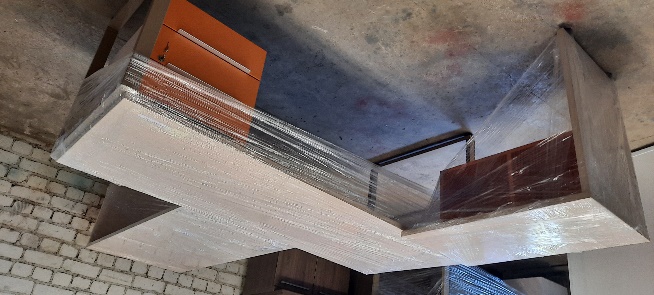 3Kavos staliukas7207155120,00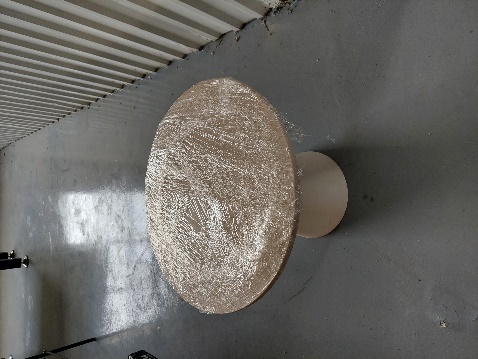 4Stalas N57203076125,00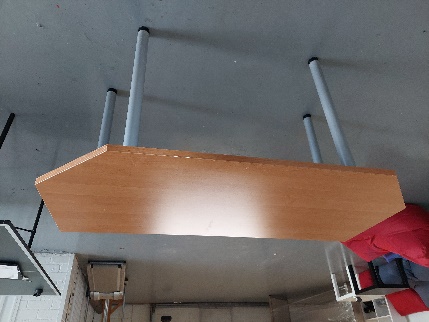 5Lenktas stalas su mob. stalčių konteineriu7202248175,00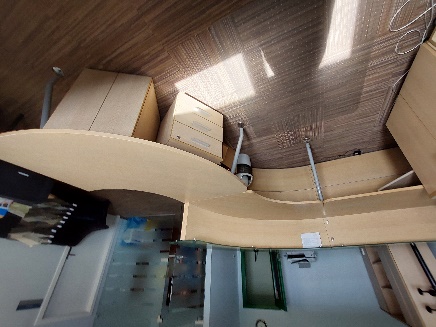 6Spintelė N3 su antresolė7203077130,00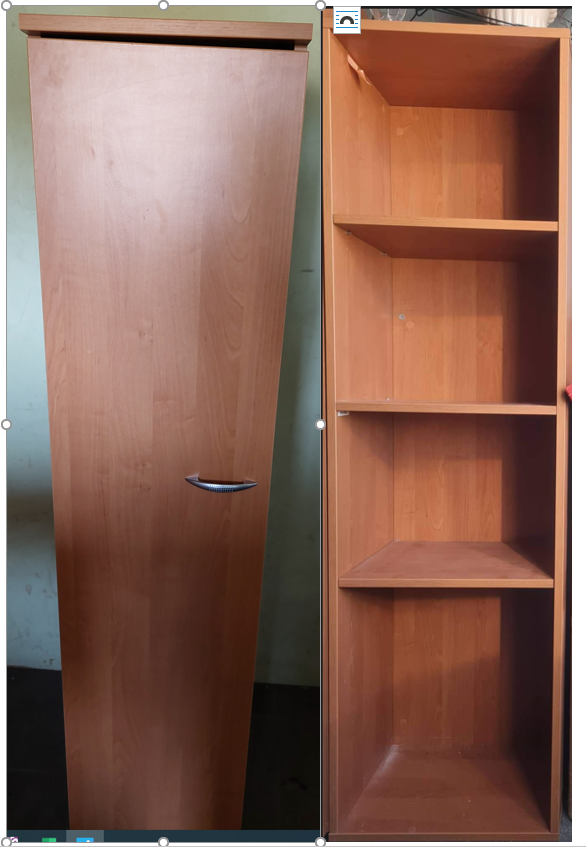 7Pusiau uždara kanceliarinė spinta7203079125,00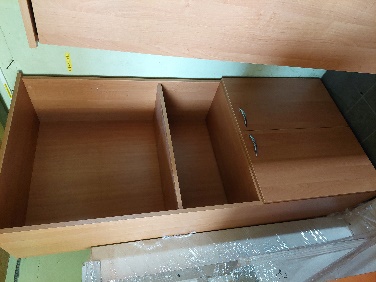 9Uždara dokumentų spintelė7202243,7202244225,00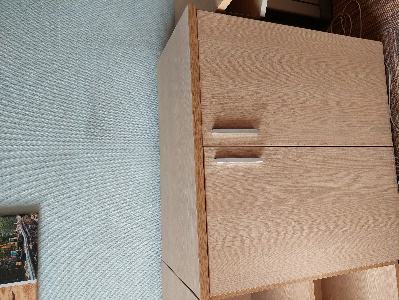 10Seifo spintelė7202245125,00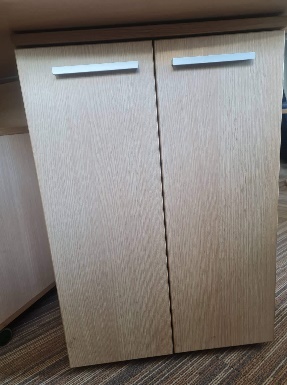 11Spintelė7202246125,00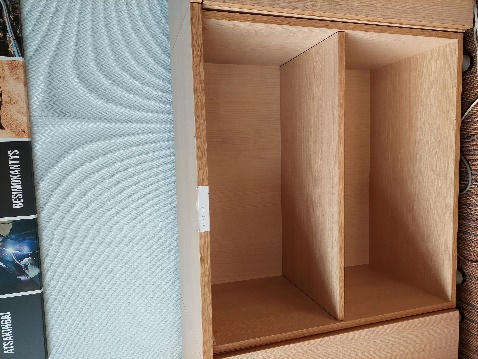 12Seifas061101001001145,00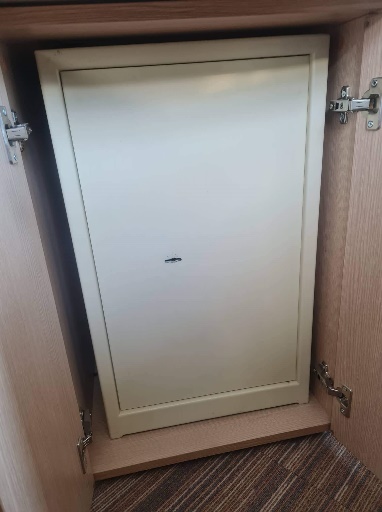 13Stalas190101016001120,00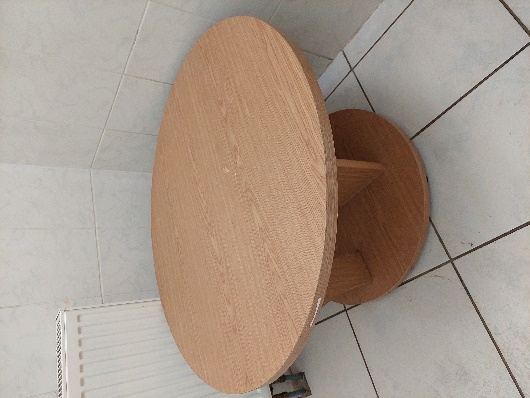 14Staliukas žurnalinis190101018005130,00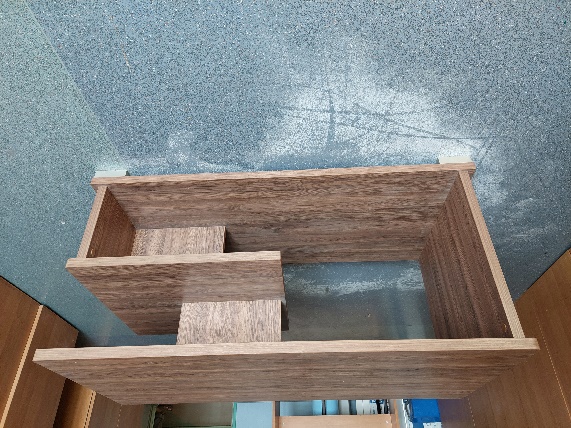 